Dual language information meeting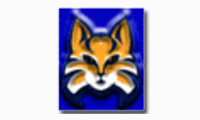 Revised 2-17-15Junta informativapara padres acerca del programa dualeditada 2-17-15 If your child will be entering kindergarten in August 2015 and you would like for him/her to become bilingual, please join us for an informational meeting about our Dual Language program. At this meeting you will learn about second language acquisition through content matter, its benefits, and the framework we use at North East to allow our students to become proficient, socially and academically, in Spanish and English by 5th grade. Two dates are available for you to choose from.Si su hijo entrará a kínder en agosto del 2015 y usted desea que participe en el programa Dual, queda cordialmente invitado a una junta informativa para padres. En esta junta explicaremos acerca del diseño del programa Dual que tenemos en NEISD para mostrarles cómo es que los alumnos desarrollan ambos idiomas tanto a nivel social como académico. Ofreceremos la junta en dos fechas diferentes para que usted escoja la que más le convenga.Date: February 25th  OR  April 16thFecha: 25 de febrero Ó 16 de abrilTime: 6:00 - 7:30 Horario: 6:00 - 7:30Location/Lugar: Stone Oak Elementary21045 Crescent Oaks, San Antonio, TX 78258Contact/Contacto: Valerie Steinbarthvstein@neisd.net(210) 356-7241Please share this information with others who may be interested. Thank you!Si tiene alguna amistad que estuviera interesado en el programa, le pido por favor que comparta esta información con ellos. See you there!      ¡Acompáñenos!